Publicado en Madrid el 08/10/2019 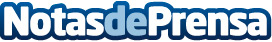 Reparar la piel este invierno es posible con el Tratamiento de Plasma Rico en Plaquetas de Clínicas CresEl Tratamiento de Plasma Rico en Plaquetas es un tratamiento regenerativo del envejecimiento cutáneo que revitaliza la pielDatos de contacto:Gustavo674959421Nota de prensa publicada en: https://www.notasdeprensa.es/reparar-la-piel-este-invierno-es-posible-con Categorias: Medicina Madrid Medicina alternativa http://www.notasdeprensa.es